Submitted By: Farjad Maqbool	   MBA-3.5	
Student ID# 15506			   Mid	Semester
Submitted To: Dr. Liaqat ali	    Business Mathematics	
Date:25-08-2020 16/06/2020


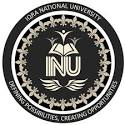 Part-lQ 1:Ans No 01
D
Ans No 02
E
Ans No 03
D
Ans No 04
E
Ans No 05
C
Ans No 06
C
Ans No 07
C
Ans No 08
E
Ans No 09
B
Ans No 10
E				(Part-ll)Ques 2: (a)  Ans:       Let four employees be  = A , B , C , D      Ratio of their shares = 7x : 4x : 2x : 5x      Sum of ratio = 7x + 4x + 2x + 5x = 540                                   18x = 540                                         x = 30So,      Shares of  A = 7x = 7 x 30 = 210                         B = 4x = 4 x 30 = 120                         C = 2x = 2 x 30 = 60                         D = 5x = 5 x 30 = 150Ans.Ques 2: (b) Solve for x in the following equation Ans:- 	(x + 2) (x – 2) ÷ ( x + 2) x (4x – 2) ÷ 2 = x	(x + 2) (x – 2)  x   2 (x – 2) ÷ 2x	       (x + 2)(x – 2)    x   2 ( x – 2)  = x 			 2(x – 2) x ( x – 2) = x 	(x – 2)2  = x 	x2  - 4x + 4 = x 	x2  - 4x – x + 4 = 0 	x ( x – 4) – 1 ( x – 4) = 0	( x – 4) ( x – 1) = 0	x – 4 = 0 ,  x – 1 = 0	x  = 4 , x = 1 	S.Set {4 , 1}AnsQues 3: (a) Ans:-Existing age of girl = x  Existing age of her brother = ySo,    x + y = 26-----(1)   three years ago the age of girl          x – 3 = 4(y – 3)         x – 3 = 4y – 12         x – 4y = -12 + 3        x - 4y  = - 9------(2)  Subtracting (2)  from  (1) we get          x + y = 26         x – 4y = -9  +    = +       5y = 35          y  = 7put y = 7 in eq (1)       x + y = 26       x + 7 = 26       x = 26 – 7       x = 19           Present age of girl = 19          Present age of her brother = 7Ques3: (b)Selling price = $18.75Cost = $15Markup based on cost = ?Percent markup based on cost = ?Ans:S.P = 18.75Cost = 15Mark-up based on cost = ?Percentage mark-up based on cost =?Mark-up based on cost = 18.75 – 15 = 3. 75 Percentage mark-up based on cost = 3.75/18.75 x 100% = 20%Ques 4: (a)       List price = $150      Trade discount = 20%      Find the net cost.Ans:Discount = Trade discount x List Price = 20% x 150= 20  	x  150   100=  $30Ques 4: (b) Ans:        Consumption of light = x        Consumption of heating (gas) = 3x           X + 3x   =  1080           4x         =  1080            x           =  270            Light charges = x = Rs 270            Heating charges  = 3x = 3 x 270 = Rs 810   AnsQues 5: (a) Ans:- Suppose 1 man can finish the work in x days and 1 boy alone can finish it in y days.1 men`s 1 day`s work = 1/x1 boy`s 1 day`s work = 1/y (4 men`s 1 day`s work ) + ( 6 boys 1 day`s work) = 1/5= 4/x + 6/y = 1/5= 4U + 6V  = 1/5 (where 1/x = U and 1/y = V) 4U + 6V = 1/5 ---------- eq (1)Again,(3 men`s 1 day`s work) + ( 4 men`s 1 day`s work) = 1/7= 3/x + 3/y = 1/7 3U +V = 1/7 ------------- eq (2)  Multiplying eq (1) by 3 and eq (2) by 4 12U + 18V = 3/5------------ eq (3)And 12U + 16V = 4/7 ---------- eq (4)Subtracting eq 4 from eq 3 then we get2V = (3/5 – 4/7)2V = 1/35V = 1/35*2V = 1/701/7 = V 1/y = 1/70Y = 70 daysPutting V = 1/70 in eq (1) we get 4U + 6V = 1/54U = ( 1/5 – 6V)4U = ( 1/5 – 6/70)4U = (14-6/7)4U = 8/70U = 8/70 x 1/4 U = 1/351/x = U1/x = 1/35X = 35 days So,1 men can finish work in 70 days and 1 boy can finish work in 35 days.Ques 5: (b)       List price = $150      Trade discount = 20%      Find the net cost.Ans:Discount = Trade discount x List Price = 20% x 150= 20  	x  150   100=  $30